ちびっこ陸上教室 Part１(指導会)アスリートチャレンジ講習会　開催要項(案)１.目　的　　 ○「走ること」「投げること」「跳ぶこと」の動作学習を通して、陸上競技の楽しさを体感する。○文部科学省新体力テスト項目「50m走」「立ち幅跳び」「ソフトボール投げ（およびジャベリックボール)」のコツを学習する。○陸上競技に対する興味関心を喚起し、陸上競技の普及振興の一助とする。２．主　　催　　至学館大学陸上競技部３．共　　催　　刈谷市陸上競技連盟４．運営協力　　(株)西三河エリアワン５．後　　援　　(申請中)大府市、(申請中)大府市教育委員会、(申請中)大府市体育協会６．期　　日　　2018年3月18日(日)　小雨決行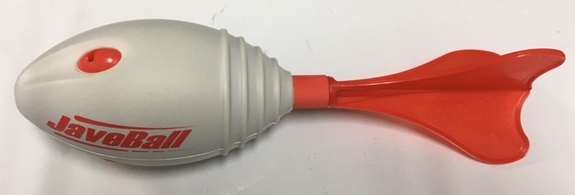 ７．時　　間　　9：30～12：00予定(受付9：00～)８．会　　場　　刈谷市総合運動公園ウェーブスタジアム刈谷　刈谷市築地町荒田1番地  Tel 0566-27-8295９．内　　容　　○準備体操　　　　　　　　○走り方、投げ方、跳び方の基本について　　　　　　　　○記録の計測(「50m走」は電気計時による計測)　　　　　　　　　※講習会での記録はすべて非公認記録になります。10．指導者　　講　　　師　至学館大学陸上競技部コーチスタッフ　　　　　　　　運営補助員　至学館大学陸上競技部員11．対象者　　県内小学校3年生から6年生(男子・女子を問わず)12．定　　員　　90名(先着順)13．参加料　　　500円(保険料含む)　当日持参　　　　　　　　※領収書が必要な方は、当日受付でお申し出ください。14．持ち物　　運動着、運動靴(履きなれたもの)、水分補給の飲み物、タオル等15．申込方法　申込用紙をメールに添付し送信するか、FAX又は郵送にて受け付けます。参加料は当日に受付にてお支払いください。＜インターネットによる方法Ⅰ＞①至学館大学陸上競技部ツイッター(＠sgk_tf)に掲載されたURLの入力フォームから申し込む。（申込期間に掲載）②回答のコピーがメールで送信される。　　　　　　　＜インターネットによる方法Ⅱ＞①陸上競技部ＨＰより申込用紙をダウンロードし使用する。　　　　　　　②必要事項を記入し、そのデータをメールに添付して送信する。　　　　　　　　(e-mail)sgk.u.tf.compe@gmail.com　　　　　　　③メール件名を『ちびっこ陸上教室　Part1申込(申込者名又は団体名)』に設定する。　　　　　　　④データファイル名に申込者名又は団体名を明記する。　　　　　　　⑤事務局から申し込みデータ受理の返信メールが送られてくる。　※締切日必着               ※お申し込みの前に、事務局からのメール　sgk.u.tf.compe@gmail.com が受信できるように、迷惑フィルター等の解除をお願いします。　　　　　　　＜FAX＞0562-44-1313              ＜郵送＞ 〒474-8651　大府市横根町名高山55　至学館大学陸上競技部　アスリートチャレンジ係    Tel　0562-46-1292(内線566)16．募集期間　2018年2月1日(木)～2月16日(金)　　　　　　　※定員を超えた場合は募集期間にかかわらず締め切らせて頂きます。17. 申込規約　①主催者は大会中の事故に関しての応急処置は行いますが、その他一切の責任は負いません。②申し込み者の都合により参加辞退や欠場する場合は参加料を返金しません。　　　　　　　　　　③荒天などにより安全に開催することが困難と判断した場合は、講習会の中止や日程の短縮などの可能性があります。　　　　　　　　　　④年齢・性別の虚偽申告、申し込み本人以外の参加（不正参加）は認めません。　　　　　　　⑤私は、傷病・事故・紛失等に対し自己の責任において大会に参加し損害賠償等の請求は行いません。　　　　　　　　　　⑥私は、講習会の開催中に傷病が発生した場合、応急処置を受けることを承諾します。また、その応急処置の方法及び結果に対して異議を唱えません。　　　　　　　　　　⑦私は、講習会開催中の事故・傷病への補償は主催者が加入した保険の補償範囲内であることを了承します。　　　　　　　　　　⑧私の家族・親族・保護者、またはチームメンバーは、講習会への参加を承諾しています。　　　　　　　　　　⑨主催者は、個人情報の保護法令を遵守し、参加者の個人情報を守ります。　　　　　　　　　　⑩取得した個人情報は、競技会運営上必要なプログラム編集及び作業・掲示板・記録発表等、その他競技運営及び競技に必要な連絡等に利用する。⑪私は上記申込規約に同意の上、応募します。18．問い合わせ先　至学館大学　陸上競技部　内田智子　　　　　　　Tel　0562-46-1292(内線566)　 E-mail　sgk.u.tf.compe@gmail.com＜参考資料＞男児                                         女児　　　　　　　　　　　　6歳～11歳用得点50m走立ち幅跳びソフトボール投げ50m走立ち幅跳びソフトボール投げ得点108.0秒以下192cm以上40m以上8.3秒以下181cm以上25m以上1098.1～8.4180～19135～398.4～8.7170～18021～24988.5～8.8168～17930～348.8～9.1160～16917～20878.9～9.3156～16724～299.2～9.6147～15914～16769.4～9.9143～15518～239.7～10.2134～14611～136510.0～10.6130～14213～1710.3～10.9121～1338～105410.7～11.4117～12910～1211.0～11.6109～1206～74311.5～12.2105～1167～911.7～12.498～10853212.3～13.093～1045～612.5～13.285～9742113.1以上92cm以上4m以下13.3以上84cm以上3m以下1